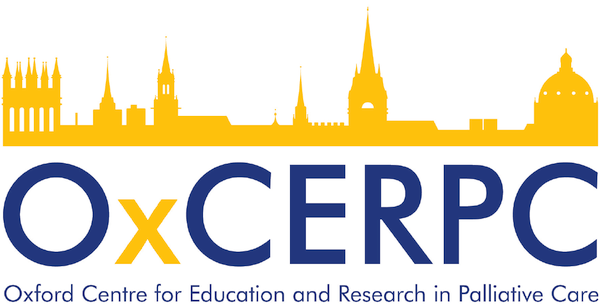 Advanced Course in Pain and Symptom Management 2020Oxford Courses will be held at the Blavatnik School of Government, Walton Street, Oxford. OX2 6GGThere is no parking available at this venue. Accommodation = St Anne’s College, Woodstock Road, Oxford OX2 6HSThis booking is subject to OXCERPC  Ts and Cs which are detailed in full on the OXCERPC website and an extract is detailed below. The contract is made between the person (or organisation) making the booking and OxCERPC charity. CONDITIONS OF BOOKING INCLUDE:Responsibility and liability for payment rest with the person making the booking Where you are making the booking on behalf of your organisation you must hold the authority to make the booking / request an invoice. Where your organisation requires a sales invoice with a purchase order number you must provide that PO number at the time of booking.Where a third party is meeting the cost of the course, eg Hospice UK / MacMillan, you must provide evidence at the time of booking.You must provide the correct invoice address and the delegates contact details.INVOICE PAYMENT TERMS:Invoices must be paid 30 days from the date you receive the sales invoice or 7 days before the  start of the course, whichever is earlier.CANCELLATION OF YOUR BOOKING (Course or room) Cancellation of your booking 20 working days or less before the course or meeting  date will incur the full booking cost or an administration fee of £30 if a fully funded course.  Changes to your booking 21 working days or more before the course or meeting date will incur an administration charge of £30. Repayment of your booking fee minus £30 will be refunded to you on provision of your BACS details.DISCLAIMERYou are responsible for translation of knowledge and skills gained at OxCERPC courses to your professional practice. OxCERPC does not accept any liability for harms or adverse events that arise as a consequence of your practice.    Data protectionYour details will be added to our database and may be used for course marketing purposes.   please tick if you do not wish to receive information from us Signed									DateSurname	Surname	First name	Title (Dr, Mr, Mrs, Ms)male/femaleJob titleOrganisationOrganisationOrganisationWork/Home addressPostcode:Phone/Mobile:Work/Home addressPostcode:Phone/Mobile:Address Work/Home addressPostcode:Phone/Mobile:Work/Home addressPostcode:Phone/Mobile:PostcodeWork/Home addressPostcode:Phone/Mobile:Work/Home addressPostcode:Phone/Mobile:Email: [All correspondence  will be sent out by email only]                                 no Hotmail accountsPlease tick your requirements                                                                                                    	Newcastle-upon-Tyne (Civic Centre)	                           Thursday 11   – Friday 12 JuneNottingham (Nottingham University, Jubilee Campus)      Wednesday 24 – Thursday 25 June                                  Ensuite £70 per night: 23 June    24 June (Accommodation)Oxford 1            Thursday 02   – Friday 03 JulyEnsuite £85 per night     01 July     02 July  (accommodation)Oxford 2 	Thursday 09   – Friday 10 July                                              Ensuite  £85 per night      08 July     09 July  (accommodation)Special diets and any other requirements.Payment: Course fee = £550Cheque payable to: OxCERPC: Sobell House     Name, address and email of person to invoice              [invoices  will be sent out by email]BACS: Barclays Bank: Sort Code: 20-65-18: A/c no: 13528391book and pay online: www.sobelleducation.org.ukEmail:  4) Please invoice me – see note 1Purchase order number /  Macmillan Grant number:Paypal link:  www.paypal.me/oxcerpc/0gbpEmail:  